NYBRO – EMMABODAINNER WHEEL CLUB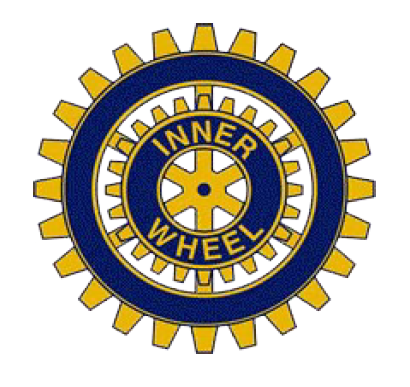 ÅRSBERÄTTELSE FÖRVERKSAMHETSÅRET2022-2023